Федеральное агентство морского и речного транспорта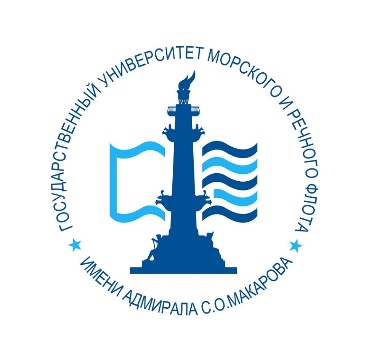 Федеральное государственное бюджетное образовательное учреждение высшего образованияГОСУДАРСТВЕННЫЙ УНИВЕРСИТЕТ МОРСКОГО И РЕЧНОГО ФЛОТА
имени адмирала С.О.  МАКАРОВА
Институт ВОДНОГО ТРАНСПОРТА 
Кафедра водных путей и водных изысканийДисциплина «Архитектура»Практическая работа №1Теплотехнический расчёт наружных ограждений зданияВариант №                             Выполнил: ст. гр. Проверил:  к.т.н. проф.  Смирнов В.Н.Санкт-Петербург
2021 г.